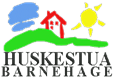 Referat fra SU-møte i barnehagen 01.02.2023Til stede	Foreldrerepr.: Endre Bø (Nybygget), Susanne Wærholm (Midt i mellom) Personalrepr.: Maya N.K.Tjørhom (Skolestua), Elisabeth Kro Bårdsen (Nybygget),  Eiers repr.: Elen K. Ousland, dagli’ gleder, refIkke til stede: Ole C. Ertvaag, Marie Thu Tholo, Elin Seim, Vibeke S. Rye1. Valg av sekretær for møtet Elen tar jobben.2.Info fra Elen Tilsynsbesøk: Dette barnehageåret har Huskestua hatt tre tilsyn. I: Dokumenttilsyn fra kommunen med fokus på Bhgloven §41-43, Psykososialt barnehagemiljø (ikke besøk i bhg). Resultat: Ingen avvik/pålegg. II: Helsesjefen i kommunen/Miljøretta helsevern med fokus på Internkontrollsystemet. Resultat: Fire anbefalinger ang oppdatering av deler av internkontrollsystemet, inneklima (radonmåling), innsyn til bad og etterklang i enkelte rom.III: Arbeidstilsynet med fokus på vold, trusler om vold og uheldige belastninger. Resultat: ett pålegg om å kartlegge og risikovurdere arbeidssituasjoner som kan medføre at arbeidstaker blir utsatt for vold, trusler om vold og uheldige belastninger som følge av kontakt med andre.Årsmøte 23.03.23.: Ingen store saker. Styrets forslag til vedtak ble tatt til følge. Foreldrerådet vedtok 50 kr økning av kostpenger, opp til 450,- pr mnd.Forholdsvis labert oppmøte; 13 av 38 stemmeberettigede. Ingen andre familier (utenom Eierforeningen).Opptak: Pga usikkerhet rundt rehabiliteringsjobben, velger Elen å ikke fylle alle plassene fra høsten 23. Vi fordeler også ujevnt på avd., slik at antall barn ikke «stemmer» med hele stillinger. Rehabilitering: Prosjektet er fremdeles i planleggingsfasen. Det er engasjert en ekstern prosjektleder. Byggesøknad til kommunen er pr i dag ikke sendt.3. Status og informasjon rundt å legge bilder på KidPlanSamtykkeskjema er lagt ut, men svært få foreldre har vært inne og godkjent. Purring er gitt. Flere må nok til.Nå må begge foreldre gi sitt samtykke i KidPlan. SU mener det er tilstrekkelig at en av foreldrene gir samtykke. Elen endrer det, og innfører rutine på at foreldre ved oppstart gir melding om hvem som skal stå som samtykke«giver».4.Aktivitetsplan vårenForeldremøte 26.aprilAnsvar: Marie og Elen. Se under.Vårdugnad: 9. og 11.mai. Ansvar: Ole Christoffer. Hovedsakelig utearbeid. Avdelingene må skrive lister over oppgaver de ønsker gjort. Pers.repr. i SU ansvarlige for å hente inn lister.Grillfesten: onsdag 14.juni klokken 16.00.Ansvar: Susanne5.Foreldremøte 26.aprilInvitasjon sendes ut senest torsdag ettermiddag, 20.04. Elen ansvar.Det er søkt Tekna Stavanger om støtte, størrelsen pr akkurat nå ukjent. Vi kan jo lokke med tilgang til Teamslink Elen fikser en gave til foredragsholder.6.Innkomne saker / EvtIngenDato neste SU møte: onsdag 7.juni kl.18.30.Ref. Elen K.